Лицензия выданаУправлением лицензирования  медико-фармацевтических видов деятельности  Кемеровской области Адрес места нахождения и контактные телефоны.650056, г. Кемерово, пр. Ленина,121Бтел. (3842) 54-69-62, факс (3842) 54-38-98E-mail: UprLicen@medfarm42.ru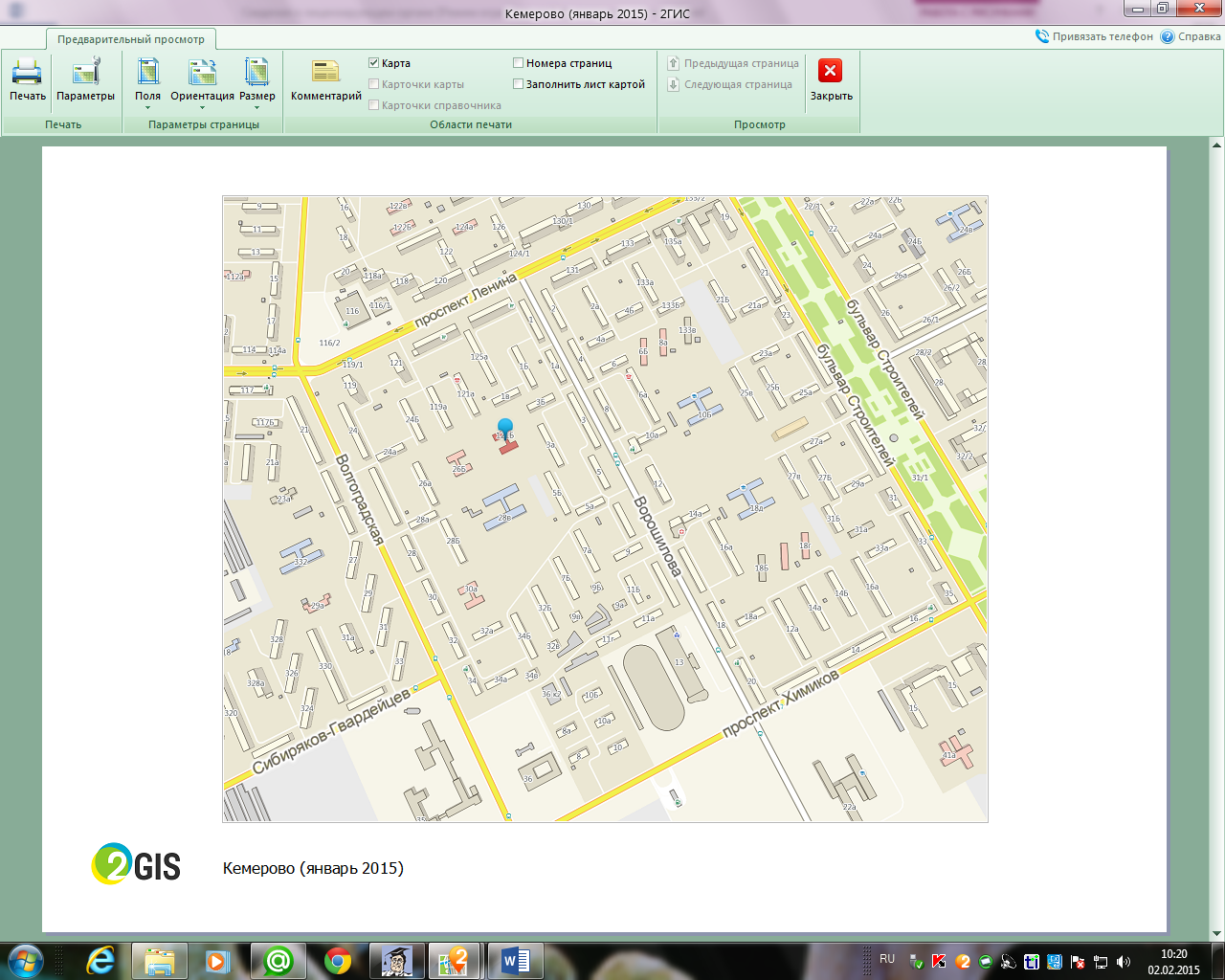 